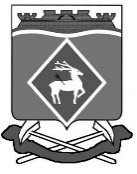 РОССИЙСКАЯ  ФЕДЕРАЦИЯРОСТОВСКАЯ ОБЛАСТЬМУНИЦИПАЛЬНОЕ ОБРАЗОВАНИЕ «БЕЛОКАЛИТВИНСКИЙ РАЙОН»АДМИНИСТРАЦИЯ БЕЛОКАЛИТВИНСКОГО РАЙОНАРАСПОРЯЖЕНИЕ06.04.2016		                      	№ 62                                    г.  Белая КалитваО проведении мероприятий по сокращению штата и численности муниципальных служащих в Администрации Белокалитвинского районаВ соответствии с пунктом 2 статьи 81 Трудового кодекса Российской Федерации, поручением Губернатора Ростовской области В.Ю. Голубева по итогам совещания с главами муниципальных образований области 17 февраля 2016 года «Об оптимизации численности муниципальных служащих», решением Собрания депутатов Белокалитвинского района от 24.03.2016 № 56 «О внесении изменений в решение Собрания депутатов Белокалитвинского района от 16.12.2005 № 78 «Об утверждении структуры Администрации Белокалитвинского района, в том числе отраслевых (функциональных) органов Администрации Белокалитвинского района» и в связи с сокращением расходов на содержание аппарата Администрации Белокалитвинского района,С 06.06.2016 сократить следующие должности муниципальных служащих Администрации Белокалитвинского района:1 штатную единицу заместителя главы Администрации района по сельскому хозяйству с должностным окладом 12895,00 рублей;1 штатную единицу заместителя главы Администрации района по строительству, промышленности, транспорту, связи с должностным окладом 12895,00 рублей;1 штатную единицу заместителя главы Администрации района по жилищно-коммунальному хозяйству с должностным окладом 12895,00 рублей;1 штатную единицу начальника сектора по инвестициям с должностным окладом 9160,00 рублей;1 штатную единицу специалиста первой категории сектора по инвестициям с должностным окладом 6192,00 рубля;1 штатную единицу специалиста первой категории контрольно-организационной службы с должностным окладом 6192,00 рубля;1 штатную единицу специалиста первой категории сектора реализации жилищных программ с должностным окладом 6192,00 рубля;1 штатную единицу ведущего специалиста по юридическим вопросам отдела сельского хозяйства, продовольствия и защиты окружающей среды с должностным окладом 7523,00 рубля;0,5 штатной единицы ведущего специалиста по финансовым вопросам отдела сельского хозяйства, продовольствия и защиты окружающей среды с должностным окладом 7523,00 рублей;1 штатную единицу специалиста первой категории отдела архитектуры с должностным окладом 6192,00 рубля.Ввести одну штатную единицу заместителя главы 
Администрации района по  жилищно-коммунальному хозяйству и строительству с должностным окладом 12895,00 рублей.Ввести в структурное подразделение «Отдел экономики, малого бизнеса, инвестиций и местного самоуправления» одну штатную единицу специалиста первой категории с должностным окладом 6192,00 рубля.Общему отделу Администрации Белокалитвинского района (ведущему специалисту по кадровой работе Зарубиной В.В.):Уведомить о сокращении штата и численности следующих работников:Жирнова Ивана Викторовича, заместителя главы Администрации района по сельскому хозяйству;Гусева Константина Семеновича, заместителя главы 
Администрации района по жилищно-коммунальному хозяйству (по выходу из основного ежегодного оплачиваемого отпуска);Кишкину Марину Александровну, начальника сектора по инвестициям; Рязанову Ларису Петровну, специалиста первой категории сектора по инвестициям;Рубанову Маргариту Юрьевну, специалиста первой категории контрольно-организационной службы;Виноградову Оксану Александровну, ведущего специалиста по юридическим вопросам отдела сельского хозяйства, продовольствия и защиты окружающей среды;Войтову Ирину Васильевну, ведущего специалиста по финансовым вопросам отдела сельского хозяйства, продовольствия и защиты окружающей среды; Мукомел Валентину Николаевну, специалиста первой категории отдела архитектуры.Сообщить в Государственное учреждение «Центр занятости населения» г. Белая Калитва о предстоящем сокращении численности работников Администрации Белокалитвинского района.Контроль за исполнением распоряжения возложить на управляющего делами Администрации Белокалитвинского района Л.Г. Василенко.Глава района							О.А. МельниковаВерно:Управляющий делами							Л.Г. ВасиленкоСогласовано:Начальник юридического отдела					С.Ю. ЛукьяновПроект вносит:Начальник общего отдела					          Л.Е. Котлярова